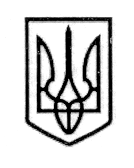 У К Р А Ї Н А СТОРОЖИНЕЦЬКА МІСЬКА РАДА ЧЕРНІВЕЦЬКОГО РАЙОНУ ЧЕРНІВЕЦЬКОЇ ОБЛАСТІВИКОНАВЧИЙ КОМІТЕТР І Ш Е Н Н Я    06 квітня 2023 року                                                                         	             №  91                                                  Керуючись Законом України «Про місцеве самоврядування в Україні», Цивільним Кодексом України, Постановою Кабінету Міністрів України «Деякі питання призначення і виплати компенсації фізичним особам, які надають соціальні послуги з догляду на непрофесійній основі» від 23 вересня 2020 року № 859, розглянувши заяву  громадянина Кириляка Юрія Романовича 06.05.1975 р.н, жителя м.Сторожинець, вул. Клинівська 20, враховуючи протокол комісії по призначенню та виплаті компенсації фізичним особам, які надають соціальні послуги з догляду на непрофесійній основі при Сторожинецькій міській раді,Виконавчий комітет міської ради вирішив:     1. Затвердити рішення комісії по призначенню та виплаті компенсації фізичним особам, які надають соціальні послуги з догляду на непрофесійній основі при Сторожинецькій міській раді, щодо призначення компенсації громадянину Кириляку Юрію Романовичу 06.05.1975 р.н, жителю м.Сторожинець, вул. Клинівська 20, за громадянкою Кириляк Георгіною Григорівною, 10.04.1936 р.н., жителькою м.Сторожинець, вул. Клинівська 20,  та передати його особову справу до відділу № 3 управління праці та соціального захисту населення Чернівецької районної військової адміністрації для подальшого призначення компенсації  згідно чинного законодавства.    2. Начальнику відділу документообігу та контролю Миколі БАЛАНЮКУ забезпечити оприлюднення рішення на офіційному  веб-сайті Сторожинецької міської ради Чернівецького району Чернівецької області                    Продовження рішення виконавчого комітету від 06 квітня 2023 року № 91     3. Дане рішення набуває чинності з моменту оприлюднення.          4. Начальнику відділу соціального захисту населення, Інні МУДРАК, вжити заходів щодо передачі особової справи до відділу № 3 управління праці та соціального захисту населення Чернівецької районної військової адміністрації для подальшого призначення компенсації  згідно чинного законодавства.       5. Контроль за виконанням даного рішення покласти на першого заступника Сторожинецького міського голови Ігоря БЕЛЕНЧУКА.Сторожинецький міський голова                                   Ігор МАТЕЙЧУК Начальник відділу  організаційної та кадрової роботи                                         Ольга ПАЛАДІЙ Начальник відділу  документообігу та контролю	Микола БАЛАНЮК                                                                                                                 Затверджено                                                                         рішення виконавчого комітету Сторожинецької міської ради                                                                                                           від 06 квітня 2023 року №  91РІШЕННЯКомісії по призначенню та виплаті компенсації фізичним особам, які надають соціальні послуги з догляду на непрофесійній основі при Сторожинецькій міській раді       До Сторожинецької міської ради надійшла заява від Кириляка Юрія Романовича, 06.05.1975 р.н, жителя м. Сторожинець, вул. Клинівська, буд.20, про згоду надавати  соціальні послуги на непрофесійній основі, за матір’ю Кириляк Георгіною Григорівною, 10.04.1936 р.н., жителькою м. Сторожинець, вул. Клинівська, буд.20.   За декларацією про доходи та майновий стан, осіб які звернулись за призначенням компенсації, Кириляк Ю.Р., розлучений (рішення Сторожинецького районного суду №723/2896/14-ц від 11.12.2014 р.),  не працює,  має 2-х дітей: донька Руснак Крістіна Юріївна, 1998 р.н (одружена) та син Кириляк Дмитро Юрійович – 2006 р.н. (проживає з матір’ю).  Заявник на обліку в управлінні Пенсійного Фонду України в Чернівецькій області, Сторожинецькому центрі зайнятості не перебуває, страхових виплат не отримує; в Єдиному реєстрі Державної фіскальної служби,  як приватний підприємець не зареєстрований.   Відповідно до довідки про склад сім’ї,  №564 від 14.03.2023 р., Кириляк Ю.Р. прописаний та проживає за адресою м.Сторожинець, вул. Клинівська 20, разом із матір’ю Кириляк Г.Г.      Кириляк Г.Г., перебуває на обліку в управлінні Пенсійного Фонду України в Чернівецькій області, та отримує пенсію за віком. В Сторожинецькому територіальному центрі соціального обслуговування (надання соціальних послуг) Сторожинецької міської ради на обслуговуванні не перебуває. Відповідно до заключення ЛКК,  № 93 від 13.03.2023 р., потребує постійного стороннього догляду(порушення опорно-рухового апарату).   При проведенні обстеження відповідною комісією на визначення ступеня індивідуальних потреб особи, яка потребує надання соціальних послуг встановлено, що громадянка Кириляк Г.Г., 1936 р.н, потребує надання соціальних послуг з догляду.     Виходячи з наведеного, комісія вирішила:   Особову справу громадянина Кириляка Юрія Романовича, 1975 р.н, жителя м. Сторожинець, вул. Клинівська, буд.20, передати до відділу № 3 управління праці та соціального захисту населення Чернівецької районної військової адміністрації для подальшого призначення компенсації, як фізичній особі, яка надає соціальні послуги на непрофесійній основі згідно чинного законодавства.Перший заступник міськогоголови, голова  комісії по призначеннюта виплаті компенсації фізичним особам,які надають соціальні послуги з догляду на непрофісійній основі   					            Ігор БЕЛЕНЧУК